MINI GUIDADISPLASIA DELLE ANCHEQuando si parla di displasia dell’anca in un cane ci si riferisce a una malformazione dell’articolazione coxo-femorale, la quale solitamente si presenta e manifesta durante la crescita del tuo cane. Il cucciolo affetto da questa patologia presenterà una mancata congruenza tra testa del femore e cavità acetabolare .Razze maggiormente predisposte: Pastore Tedesco;Alano TedescoBovaro del Bernese;Boxer;Cane Corso Italiano;Pastore del Caucaso;Dogue de Bordeaux;Mastiff;;i Retrievers (Golden Retriever, Labrador Retriever e Setter Gordon, solo per citarne alcuni);Rottweiler;TerranovaI sintomi legati a questa patologia variano a seconda della gravità della situazione, anche se in alcuni casi vi sono cani che manifestano forti dolori anche in caso di lievi displasie. I sintomi più comuni nei cani giovani in fase di crescita sono i seguenti:La sua corsa ricorderà vagamente quella di un coniglio;Resistenza nei confronti dell’esercizio fisico particolarmente ridotta: non bisogna giustificare questo comportamento come pigrizia o mancata voglia di giocare;Problemi nel salire le scale o nel salire sull’automobile;Problemi nel rizzarsi su due zampe e poggiare le zampe anteriori sul petto del padrone;Postura anormale, come ad esempio le zampe posteriori a X;Movimenti anomali;Presenza di dolorePer effettuare una diagnosi corretta, bisognerà sottoporre il cane a radiografie mirate quando ha compiuto un anno e un mese di età, anche se attualmente si consiglia la diagnosi precoce, pertanto va benissimo fare radiografie anche intorno ai 4-6 mesi di vita. Una procedura particolarmente utile, considerato il fatto che esistono interventi di tipo correttivo che possono essere applicati solo in fase di crescita non compiuta.Tale diagnosi viene emessa a seguito di visita clinica, osservazione dell’andatura e della postura, manipolazione e radiografie . A seguito del risultato emerso dalla radiografia, è possibile definire il grado di displasia dell’anca, ovvero:Grado A, non c’è displasia dell’anca partendo dalla testa del femore fino ad acetabolo e congruenti;Grado B, l’articolazione dell’anca si presenta quasi normale, mentre la testa del femore e l’acetabolo sono di poco incongruenti;Grado C, ove sarà diagnostica una leggera displasia dell’anca, con testa del femore e acetabolo incongruenti e piccoli segni artrosici;Grado D, ovvero media displasia dell’anca, con testa del femore e acetabolo evidentemente incongruenti e presenza di artrosi;Grado E, grave displasia dell’anca, con importanti modificazioni dell’anca e possibile lussazione o sub lussazione della medesima. Inoltre, si avrà un’importante deformazione della testa del femore, che si presenterà a fungo o appiattita, oltre alla presenza di una forte artrosi.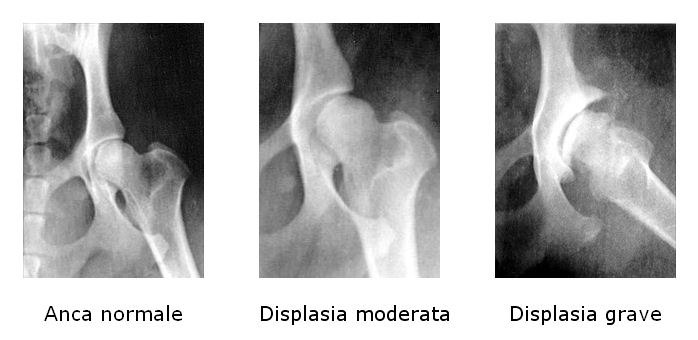 